Уважаемые жители сельского поселения!20.05.2022 г. в здании администрации сельского поселения Московский сельсовет, расположенного по адресу: с.Москово, ул.Калинина, д.47/1 , будет вести прием граждан сотрудник Дюртюлинской межрайонной прокуратуры.По вопросу записи на прием обращаться в администрацию сельского поселения или по телефону: 8(34787)63149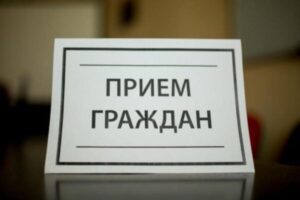 